An Invitation  All WelcomeChristmas is coming, so it’s a good excuse for a partyAll residents of Kaharoa 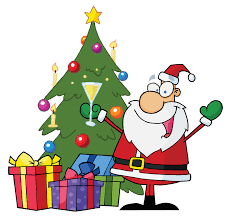 are warmly invited to a family pot luck Christmas Dinner at the Kaharoa hall on Wednesday 18th December 2019 starting from 6.00pm.Come along, meet the neighbours and get into the spirit of ChristmasIts BYO drinks and please bring a mains dish & a dessert to share.There will be some activities to amuse the children.Enquiries ring Chris 3322818